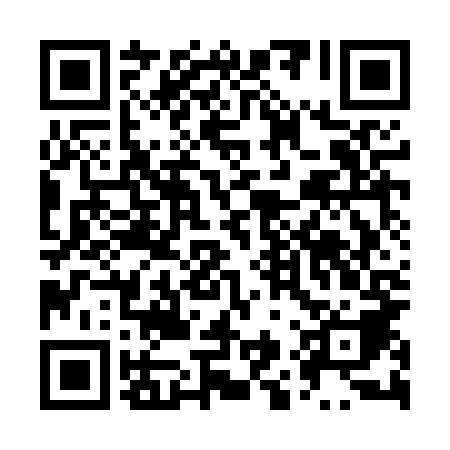 Ramadan times for Szprudowo, PolandMon 11 Mar 2024 - Wed 10 Apr 2024High Latitude Method: Angle Based RulePrayer Calculation Method: Muslim World LeagueAsar Calculation Method: HanafiPrayer times provided by https://www.salahtimes.comDateDayFajrSuhurSunriseDhuhrAsrIftarMaghribIsha11Mon4:104:106:0811:553:435:425:427:3312Tue4:084:086:0611:543:455:445:447:3513Wed4:054:056:0411:543:475:465:467:3714Thu4:024:026:0111:543:485:485:487:3915Fri4:004:005:5911:543:505:505:507:4216Sat3:573:575:5611:533:515:515:517:4417Sun3:543:545:5411:533:535:535:537:4618Mon3:513:515:5111:533:545:555:557:4819Tue3:483:485:4911:523:565:575:577:5020Wed3:463:465:4611:523:575:595:597:5221Thu3:433:435:4411:523:596:016:017:5522Fri3:403:405:4111:524:006:036:037:5723Sat3:373:375:3911:514:026:056:057:5924Sun3:343:345:3711:514:036:066:068:0125Mon3:313:315:3411:514:056:086:088:0426Tue3:283:285:3211:504:066:106:108:0627Wed3:253:255:2911:504:086:126:128:0828Thu3:223:225:2711:504:096:146:148:1129Fri3:193:195:2411:494:106:166:168:1330Sat3:163:165:2211:494:126:186:188:1631Sun4:134:136:1912:495:137:197:199:181Mon4:104:106:1712:495:147:217:219:202Tue4:074:076:1412:485:167:237:239:233Wed4:034:036:1212:485:177:257:259:254Thu4:004:006:1012:485:197:277:279:285Fri3:573:576:0712:475:207:297:299:316Sat3:543:546:0512:475:217:317:319:337Sun3:503:506:0212:475:237:327:329:368Mon3:473:476:0012:475:247:347:349:399Tue3:443:445:5712:465:257:367:369:4110Wed3:403:405:5512:465:267:387:389:44